Good morning kids                  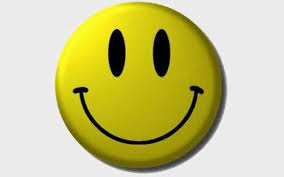 How are you today?Zapraszam do zabawy z językiem angielskim.Na początek piosenka na powitanie. https://youtu.be/tVlcKp3bWH8Poniżej znajdziecie słowa piosenki:Hello, hello, hello, how are you?
Hello, hello, hello, how are you?I’m good.
I’m great!
I’m wonderful!
I’m good.
I’m great!
I’m wonderful!Hello, hello, hello, how are you?
Hello, hello, hello, how are you?I’m tired.
I’m hungry.
I’m not so good.
I’m tired.
I’m hungry.
I’m not so good.Hello, hello, hello, how are you?
Hello, hello, hello, how are you?
Zadanie 1 Zabawa Simon says:Rodzic wciela się w rolę Simona i wydaje polecenia po angielsku.Dziecko poprawnie reaguje na polecenia Rodzic mówi  SIMON SAYSCLAP YOUR HANDS ( dziecko klaszcze w ręce)  (klap jor hends)JUMP ( dziecko skacze) (dżamp)TURN AROUND ( dziecko się obraca ) (tern erałnd)RUN ( dziecko biegnie )  (ran)FLY ( dziecko udaje że leci jak ptak) ( flaj)SWIM ( dziecko pływa) ( słym)Zadanie 2 Bring me something …….Rodzic mówi „Bring me something (bryng mi samfin)” i dodaje kolor np: Bring me something RED … ( dziecko chodzi po pokoju i szuka rzeczy w danym kolorze , w tym przypadku jest to kolor CZERWONY). Za każdym razem rodzic zmienia kolor . KOLORY jakie można użyć w zabawie yellow – żółty (jeloł)                           orange – pomarańczowy (orendż)blue – niebieski ( blu)                        green – zielony (grin)red – czerwony ( red)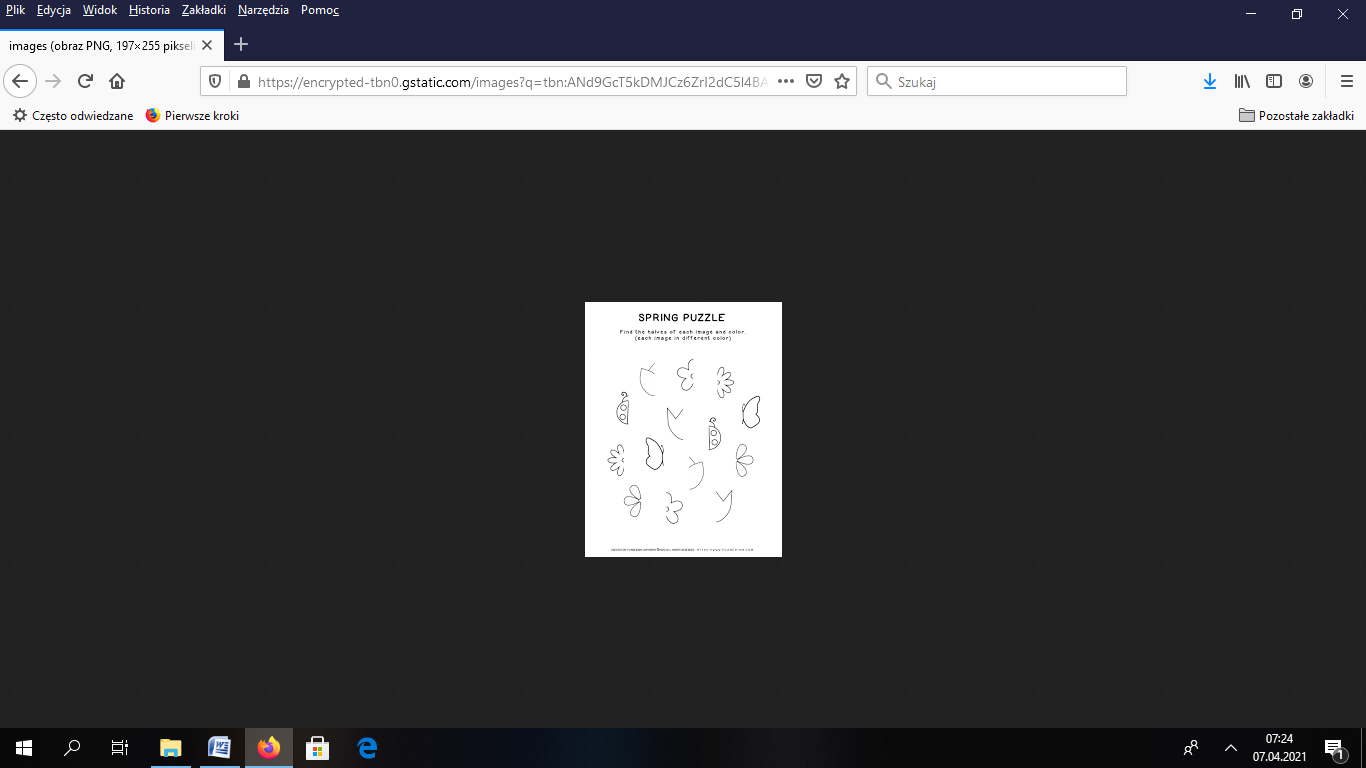 Zadanie 3 Powyżej znajdziecie kartę pracy na której trzeba połączyć  części obrazka. Co przestawiają obrazki?LADYBUG – BIEDRONKĘ ( LEJDIBAG)FLOWER – KWIATKA ( FLAŁER)TULIP – TULIPANA ( TJULIP)BUTTERFLY – MOTYLA ( BATERFLAJ)Please colour the picture and say the colours to you parent. Pokoloruj obrazek .  Powiedz jakich kolorów użyłeś /aś po angielsku. Na zakończenie wierszyk na pożegnanie:BYE BYE CROCODILE            ( baj baj krokodajl)SEE YOU LATER ALLIGATOR     (si ju lejter aligejter)GIVE A HUG LADYBUG   (gyw e  hag lejdibag)HAVE A NICE DAY !                             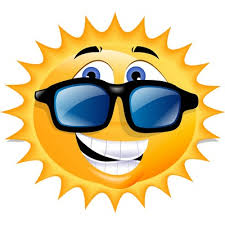 